OBEC HEĽPA, FARSKÁ 588/2, 976 68  HEĽPAUznesenie zo štvrtého zasadnutia obecného zastupiteľstva  10. máj 2019Uznesenie č. 114/2019Obecné zastupiteľstvo v Heľpe  rušíVšeobecné záväzné nariadenie č. 3/2017 – Požiarny poriadok obce HeľpaHlasovanie  za: 9	proti: 0      zdržali sa: 0							Peter Hyriak starosta obce Heľpa, v.r.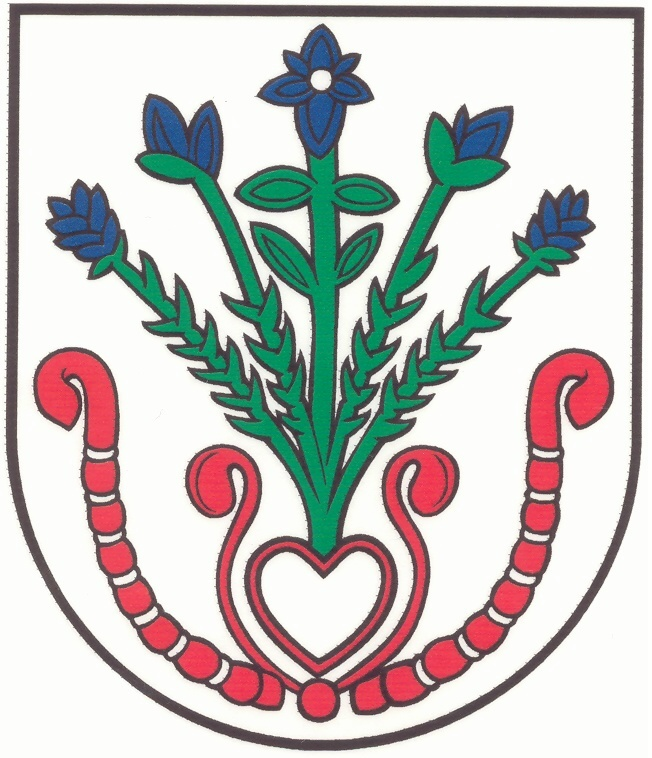 